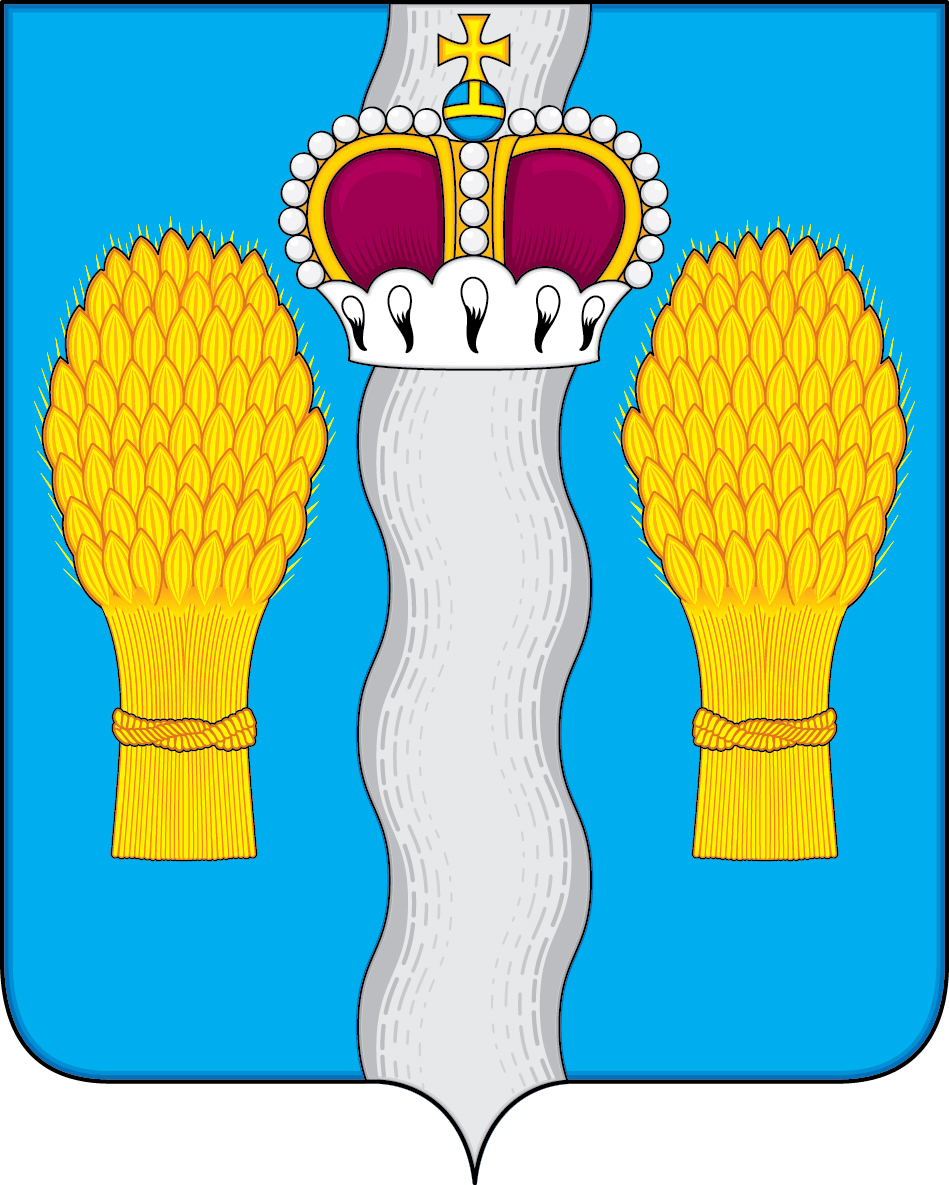 АДМИНИСТРАЦИЯ(исполнительно-распорядительный орган)муниципального района «Перемышльский район»ПОСТАНОВЛЕНИЕс. Перемышль «25 мая    »                      2021г.                                                   № 438____ Об утверждении Положение о порядкепредоставления субсидий из бюджета муниципального района «Перемышльский район»в рамках муниципальной программы «Развитие сельского хозяйства и регулированиярынков сельскохозяйственной продукции, сырья и продовольствия в муниципальном районе«Перемышльский район» на поддержку сельскохозяйственного производства по отдельным подотраслям животноводства        В соответствии с пунктом 1 статьи 78 Бюджетного кодекса Российской Федерации, Федерального закона от 06.10.2003 № 131 - ФЗ «Об общих принципах организации местного самоуправления в Российской Федерации», постановлением Правительства Российской Федерации от 18.09.2020 № 1492 "Об общих требованиях к нормативным правовым актам, муниципальным правовым актам, регулирующим предоставление субсидий, в том числе грантов в форме субсидий, юридическим лицам, индивидуальным предпринимателям, а также физическим лицам - производителям товаров, работ, услуг, и о признании утратившими силу некоторых актов Правительства Российской Федерации и отдельных положений некоторых актов Правительства Российской Федерации", Уставом муниципального района «Перемышльский район», руководствуясь положениями постановления Правительства Российской Федерации от 14.07.2012 № 717 "О Государственной программе развития сельского хозяйства и регулирования рынков сельскохозяйственной продукции, сырья и продовольствия", Постановления Правительства Калужской области от 08.04.2021 № 206 "Об утверждении Положения о порядке предоставления из областного бюджета субсидий на реализацию мероприятий, направленных на оказание содействия сельскохозяйственным товаропроизводителям в обеспечении квалифицированными специалистами", в рамках муниципальной программы «Развитие сельского хозяйства и регулирования рынков сельскохозяйственной продукции, сырья и продовольствия в муниципальном районе «Перемышльский район» утвержденной постановлением администрации муниципального района «Перемышльский район»  от 31 января 2020 года №80 администрация муниципального района:                                        ПОСТАНОВЛЯЕТ:1. Утвердить Положение о порядке предоставления субсидий из бюджета муниципального района «Перемышльский район» в рамках муниципальной программы «Развитие сельского хозяйства и регулирования рынков сельскохозяйственной продукции, сырья и продовольствия в муниципальном районе «Перемышльский район» на поддержку сельскохозяйственного производства по отдельным подотраслям животноводства (прилагается).2. Признать утратившим силу постановления администрации муниципального  района «Перемышльский район» от 27.02.2020 года № 149 «Об утверждении Положения о порядке предоставления субсидий из бюджета муниципального района «Перемышльский район» в рамках муниципальной программы «Развитие сельского хозяйства и регулирования рынков сельскохозяйственной продукции, сырья  и продовольствия в муниципальном районе «Перемышльский район» на килограмм  реализованного и (или) отгруженного на собственную переработку молока», от 27.02.2020 года № 152 «Об утверждении Положения о порядке предоставления субсидий из бюджета муниципального района "Перемышльский район" в рамках муниципальной программы «Развитие сельского хозяйства и регулирования рынков сельскохозяйственной продукции, сырья и продовольствия в муниципальном  районе «Перемышльский район» на содержание маточного поголовья (коров) в товарных хозяйствах мясного направления».3.  Настоящее постановление вступает в силу со дня его официального опубликования.4. Контроль за исполнением настоящего постановления возложить на заместителя Главы администрации - заведующего отделом аграрной политики, социального обустройства села администрации муниципального района Алхимова А.В.Глава администрациимуниципального района                                                               Н.В. БадееваПриложение  к постановлению администрации муниципального района «Перемышльский район»                                                                                            от «     »                 2021 года № ___   Положение о порядке предоставления субсидий из бюджета муниципального района «Перемышльский район» в рамках муниципальной программы «Развитие сельского хозяйства и регулирования рынков сельскохозяйственной продукции, сырья и продовольствия в муниципальном районе «Перемышльский район» на поддержку сельскохозяйственного производства по отдельным подотраслям животноводства.          1. Общие положения о предоставлении субсидииНастоящее Положение определяет цель, условия и порядок предоставления субсидий из бюджета муниципального района на поддержку сельскохозяйственного производства по отдельным подотраслям животноводства (далее - субсидии) в рамках муниципальной программы «Развитие сельского хозяйства и регулирования рынков сельскохозяйственной продукции, сырья и продовольствия в муниципальном районе «Перемышльский район» утвержденной постановлением администрации муниципального района «Перемышльский район»  от 31 января 2020 года № 80  (далее - программа), а также требования к отчетности и осуществлению контроля за соблюдением условий, цели и порядка предоставления субсидий и ответственности за их нарушение (далее - Порядок).Для целей Порядка понятие "агротехнологические работы" используется в значении, определенном абзацем вторым пункта 2 приложения N 7 "Правила предоставления и распределения субсидий из федерального бюджета бюджетам субъектов Российской Федерации на поддержку сельскохозяйственного производства по отдельным подотраслям растениеводства и животноводства" к Государственной программе развития сельского хозяйства и регулирования рынков сельскохозяйственной продукции, сырья и продовольствия, утвержденной постановлением Правительства Российской Федерации от 14.07.2012 N 717 "О Государственной программе развития сельского хозяйства и регулирования рынков сельскохозяйственной продукции, сырья и продовольствия", (далее - Правила).1.3. Целью предоставления субсидий является возмещение части затрат получателей, указанных в пункте 1.5 раздела 1 Порядка, по направлениям, предусмотренным в пункте 2.2 раздела 2 Порядка, в рамках программы.1.4. Функции главного распорядителя бюджетных средств, до которого в соответствии с бюджетным законодательством Российской Федерации как получателю бюджетных средств доведены в установленном порядке лимиты бюджетных обязательств на предоставление субсидий, предусмотренные Законом Калужской области "Об областном бюджете на 2021 год и на плановый период 2022 и 2023 годов", является отдел аграрной политики, социального обустройства села администрации МР «Перемышльский район» (далее - отдел).1.5. Получателями субсидий являются юридические лица (за исключением государственных (муниципальных) учреждений), индивидуальные предприниматели, являющиеся сельскохозяйственными товаропроизводителями (за исключением граждан, ведущих личное подсобное хозяйство, и сельскохозяйственных кредитных потребительских кооперативов), соответствующие требованиям, установленным пунктами 2.18, 2.19 Раздел 2 Порядка (далее - получатели).1.6. Сведения о субсидиях размещаются на едином портале бюджетной системы Российской Федерации в информационно-телекоммуникационной сети Интернет при формировании проекта Решения представительного органа о бюджете муниципального района (проекта Решения представительно органа о внесении изменений в Решение представительного органа о бюджете муниципального района).2. Условия и порядок предоставления субсидий2.1. Субсидии предоставляются получателям на возмещение части затрат (без учета налога на добавленную стоимость), фактически произведенных получателями:2.1.1. В текущем финансовом году по направлениям, указанным в подпунктах 2.2.1 - 2.2.2 пункта 2.2 раздела 2 Порядка.2.1.2. Для получателей, использующих право на освобождение от исполнения обязанностей налогоплательщика, связанных с исчислением и уплатой налога на добавленную стоимость, возмещение части затрат по направлениям, указанным в подпунктах 2.2.1 - 2.2.2 пункта 2 раздела 2 Порядка, осуществляется исходя из суммы расходов на приобретение товаров (работ, услуг), включая сумму налога на добавленную стоимость.2.2. Субсидии предоставляются получателям по следующим направлениям:2.2.1.  На поддержку собственного производства молока.2.2.2. На развитие мясного животноводства.2.3. Для получения субсидий получатели представляют в отдел следующие документы:2.3.1. Заявление о предоставлении субсидии по форме, определенной отделом.2.3.2. Копии документов, являющихся основанием для предоставления субсидии, в том числе подтверждающих фактически произведенные получателями затраты, согласно перечню, разработанному отделом.2.3.3. Расчет размера средств, причитающихся получателю.2.3.4. Дополнительно для получателей по направлению, установленному в подпункте 2.2.1 пункта 2.2 раздела 2 Порядка:2.3.4.1. Сведения о наличии у получателя поголовья коров на 1 января текущего финансового года, на 1 января года, предшествующего текущему финансовому году, и на 1-е число периода, в котором получатель обратился за предоставлением субсидий.2.3.4.2. Сведения об объемах производства молока, объемах реализованного и (или) отгруженного на собственную переработку молока (за установленный период).2.3.4.3. Документы, подтверждающие факт реализации и (или) отгрузки на собственную переработку молока за период, заявленный для предоставления субсидий (их реестр).2.3.4.4. Сведения о молочной продуктивности коров за отчетный финансовый год и год, предшествующий отчетному финансовому году, за исключением сельскохозяйственных товаропроизводителей, которые начали хозяйственную деятельность по производству молока в отчетном финансовом году.2.3.5. Документы, подтверждающие размер среднемесячной заработной платы работников, заполненные в установленном порядке, за квартал года, предшествующий кварталу подачи документов на получение субсидии (по формам федерального статистического наблюдения N П-4 или N ПМ, а в случае их отсутствия представляется копия отчета по начисленным и уплаченным страховым взносам в один из государственных внебюджетных фондов), - для получателей, являющихся работодателями.2.3.6. Справку, заверенную получателем, что он не является получателем средств областного бюджета в соответствии с иными нормативными правовыми актами Калужской области на цель, указанную в пункте 1.4 раздела 1 Порядка.2.4. Получатели представляют документы, подтверждающие их соответствие требованиям статьи 3 Федеральный закон от 29.12.2006 № 264-ФЗ "О развитии сельского хозяйства", за календарный год, предшествующий году подачи документов на предоставление субсидии:2.4.1. Для юридических лиц - копии бухгалтерского баланса и отчета о финансовых результатах по формам, утвержденным приказом Министерства финансов Российской Федерации от 02.07.2010 N 66н "О формах бухгалтерской отчетности организаций", заверенные получателем.2.4.2. Для индивидуальных предпринимателей - книгу (выписку из книги) учета доходов и расходов и хозяйственных операций, заверенную получателем.2.4.3. Для крестьянских (фермерских) хозяйств - копию ведомости финансовых результатов (форма N 5-КХ), заверенную печатью и подписью руководителя получателя.2.4.4. Для получателей (за исключением сельскохозяйственных потребительских кооперативов) - справку, заверенную получателем, подтверждающую соответствие доли дохода от реализации произведенной сельскохозяйственной продукции в соответствии с перечнем, утверждаемым Правительством Российской Федерации, в общем доходе от реализации товаров (работ, услуг) за календарный год требованиям части 1 статьи 3 Федерального закона от 29.12.2006 № 264 "О развитии сельского хозяйства", составленную на основании сведений первичных учетных документов получателя.2.4.5. Для получателей - сельскохозяйственных потребительских кооперативов - справку, заверенную получателем, подтверждающую осуществление работ (услуг), выполняемых сельскохозяйственными потребительскими кооперативами для членов сельскохозяйственного потребительского кооператива, в объеме, установленном пунктом 13 статьи 4 Федерального закона от 08.12.1995 г. № 193-ФЗ "О сельскохозяйственной кооперации", составленную на основании сведений первичных учетных документов получателя.2.5. Получатели несут ответственность за достоверность документов, представляемых ими в отдел для получения субсидии, в соответствии с законодательством Российской Федерации и законодательством Калужской области.2.6. Отдел делает запросы в уполномоченные органы с использованием системы межведомственного взаимодействия, в том числе в электронной форме с использованием единой системы межведомственного электронного взаимодействия и подключаемых к ней региональных систем межведомственного электронного взаимодействия, о предоставлении:2.6.1. Документа, подтверждающего отсутствие у получателя просроченной задолженности по возврату в областной бюджет субсидий, бюджетных инвестиций, предоставленных в том числе в соответствии с иными правовыми актами, а также иной просроченной (неурегулированной) задолженности по денежным обязательствам перед Калужской областью.2.6.2. Документа, подтверждающего отсутствие у получателя неисполненной обязанности по уплате налогов, сборов, страховых взносов, пеней, штрафов, процентов, подлежащих уплате в соответствии с законодательством Российской Федерации о налогах и сборах.2.6.3. Выписки из Единого государственного реестра юридических лиц или Единого государственного реестра индивидуальных предпринимателей.2.7. Отдел проверяет получателя на соответствие требованиям, установленным:2.7.1. В подпункте 2.18.1 пункта 2.18 раздел 2 Порядка, на основании документа, указанного в подпункте 2.6.1 пункта 2.6 раздела 2 Порядка.2.7.2. В подпункте 2.18.2 пункта 2.18 раздела 2 Порядка, на основании выписки из Единого государственного реестра юридических лиц, указанной в подпункте 2.6.3 пункта 2.6 раздела 2 Порядка.2.7.3. В подпункте 2.18.3 пункта 2.18 раздела 2 Порядка, на основании документа, указанного в подпункте 2.3.8 пункта 2.3 раздела 2 Порядка.2.7.4. В подпункте 2.18.4 пункта 2.18 раздела 2 Порядка, на основании выписки из Единого государственного реестра юридических лиц или Единого государственного реестра индивидуальных предпринимателей, указанной в подпункте 2.6.3 пункта 2.6 Порядка, сведений Единого федерального реестра сведений о банкротстве, размещенных в сети Интернет по адресу: http://bankrot.fedresurs.ru, банка данных исполнительных производств, опубликованных на официальном интернет-сайте Федеральной службы судебных приставов.2.7.5. В подпункте 2.18.5 пункта 2.18 раздела 2 Порядка, на основании документа, указанного в подпункте 2.6.2 пункта 2.6 раздела 2 Порядка.2.7.6. В подпункте 2.18.6 пункта 2.18 раздела 2 Порядка, на основании документа, указанного в подпункте 2.3.5 пункта 2.3 раздела 2 Порядка.2.7.7. В подпункте 2.18.7.1 пункта 2.18 раздела 2 Порядка, на основании сведений Единого реестра субъектов малого и среднего предпринимательства.2.7.8. В подпунктах 2.18.8.2, 2.18.8 пункта 2.18 раздела 2 Порядка, на основании документов, указанных в подпункте 2.3.3 пункта 2.3 раздела 2 Порядка.2.7.9. В подпункте 2.18.8.1 пункта 2.18 раздела 2 Порядка, на основании документа, указанного в подпункте 2.3.4.1 пункта 2.3 раздела 2Порядка.2.8. Отдел в течение десяти рабочих дней со дня получения документов, указанных в пунктах 2.3 и 2.4 раздела 2 Порядка, рассматривает указанные документы, а также документы и сведения, указанные в пунктах 2.6, 2.7 раздела 2 Порядка, и в случае соответствия документов требованиям пунктов 2.3, 2.4 раздела 2 Порядка, соответствия получателя требованиям, указанным в пунктах 2.18, 2.19 раздела 2 Порядка, принимает решение о предоставлении субсидии либо на основании пункта 2.14 раздела 2 Порядка - решение об отказе в предоставлении субсидии.2.9. Решение отдела (о предоставлении субсидии либо об отказе в предоставлении субсидии) оформляется приказом отдела.2.10. Для рассмотрения вопроса о возможности предоставлении субсидии отделом создается комиссия по предоставлению субсидий из бюджета муниципального района, действующая на основании положения о ее работе, утверждаемого отделом.2.11. Протокол заседания комиссии по предоставлению субсидий из бюджета муниципального района и приказ отдела о предоставлении субсидий в течение двух рабочих дней со дня издания приказа размещаются в сети Интернет на странице "Документы отдела сельское хозяйство" раздела "Сельское хозяйства" сайта Администрация МР «Перемышльский район» по адресу (https://перемышльский-район.рф/).2.12. В случае принятия отделом решения о предоставлении субсидии заключение соглашения о предоставлении субсидий и перечисление субсидий осуществляется отделом в срок не позднее десятого рабочего дня после принятия указанного решения о предоставлении субсидии на расчетный или корреспондентский счет получателя, открытый в учреждениях Центрального банка Российской Федерации или кредитных организациях, указанный в соглашении о предоставлении субсидии.2.13. Соглашение о предоставлении субсидии заключается с получателем с соблюдением требований о защите государственной тайны в государственной интегрированной информационной системе управления общественными финансами "Электронный бюджет" в соответствии с типовой формой, установленной Министерством финансов Российской Федерации.Внесение изменений в соглашение о предоставлении субсидии осуществляется на условиях и в порядке, предусмотренных соглашением о предоставлении субсидии, путем заключения дополнительного соглашения, в том числе дополнительного соглашения о расторжении соглашения о предоставлении субсидии, в соответствии с типовой формой, установленной Министерством финансов Российской Федерации.В договоре о предоставлении субсидии включается условие о согласовании новых условий соглашения о предоставлении субсидии или о расторжении соглашения о предоставлении субсидии при недостижении согласия по новым условиям в случае уменьшения отделу ранее доведенных лимитов бюджетных обязательств, указанных в пункте 1.4 раздела 2 Порядка, приводящего к невозможности предоставления субсидии в размере, определенном в соглашении о предоставлении субсидии.2.14. Отдел принимает решение об отказе в предоставлении субсидии в следующих случаях:2.14.1. Несоответствия представленных получателем документов требованиям пунктов 2.3, 2.4 раздела 2 Порядка или непредставления (представления не в полном объеме) указанных документов.2.14.2. Установления факта недостоверности представленной получателем информации.2.14.3. Несоответствия получателя требованиям, установленным в пунктах 2.18, 2.19 раздела 2 Порядка.2.15. В случае принятия решения об отказе в предоставлении субсидии министерство в течение трех рабочих дней со дня принятия указанного решения направляет получателю письменное уведомление об отказе в предоставлении субсидии с указанием причины отказа.2.16. Решение об отказе в предоставление субсидии может быть обжаловано в установленном законодательством Российской Федерации порядке.2.17. Размер субсидии, предоставляемой получателю, рассчитывается по формуле:2.17.1. По направлению, указанному в подпункте 2.2.1 пункта 2.2 раздела 2 Порядка:Рсi = Vi x S,где Рсi - размер субсидии, предоставляемой получателю за период, заявленный в заявлении о предоставлении субсидии;Vi - объем реализованного получателем и (или) отгруженного на собственную переработку коровьего и (или) козьего молока за период, указанный в заявлении на предоставление субсидии, подтвержденный документами, указанными в подпункте 2.3.4.2 пункта 2.3 раздела 2 Порядка;S - ставка субсидий бюджета муниципального района на 1 кг реализованного и (или) отгруженного на собственную переработку коровьего и (или) козьего молока, утверждаемая уполномоченным органом государственной власти Калужской области - отделом с учетом суммы фактически произведенных получателем затрат по данному направлению и абзацев пятого - седьмого пункта 7 Правил.2.17.2. По направлению, указанному в подпункте 2.2.2 пункта 2.2 раздела 2 Порядка:Рс = V x S,где Рс - размер субсидии, предоставляемой получателю;V - количество голов сельскохозяйственных животных (крупного рогатого скота специализированных мясных пород, овец и коз), за исключением племенных животных, содержащихся у получателя, подтвержденное документами, указанными в подпункте 2.3.2 пункта 2.3 раздела 2 Порядка;S - ставка субсидий местного бюджета на одну голову сельскохозяйственного животного (крупный рогатый скот специализированных мясных пород, овцы и козы), за исключением племенных животных, утверждаемая уполномоченным органом государственной власти Калужской области - министерством с учетом суммы фактически произведенных получателем затрат по данному направлению.2.18. Требования, которым должны соответствовать получатели на дату представления документов, указанных в пункте 2.3 раздела 2 Порядка:2.18.1. Отсутствие у получателей просроченной задолженности по возврату в областной бюджет субсидий, бюджетных инвестиций, предоставленных в том числе в соответствии с иными правовыми актами, а также иной просроченной (неурегулированной) задолженности по денежным обязательствам перед Калужской областью.2.18.2. Получатели (за исключением сельскохозяйственных товаропроизводителей - крестьянских (фермерских) хозяйств (не зарегистрированных в качестве юридических лиц), индивидуальных предпринимателей) не являются иностранными юридическими лицами, а также российскими юридическими лицами, в уставном (складочном) капитале которых доля участия иностранных юридических лиц, местом регистрации которых является государство или территория, включенные в утверждаемый Министерством финансов Российской Федерации перечень государств и территорий, предоставляющих льготный налоговый режим налогообложения и (или) не предусматривающих раскрытия и предоставления информации при проведении финансовых операций (офшорные зоны) в отношении таких юридических лиц, в совокупности превышает 50 процентов.2.18.3. Получатели не являются получателями средств бюджета муниципального района в соответствии с иными нормативными правовыми актами Калужской области на цель, указанную в пункте 1.2 раздела 2 Порядка.2.18.4. Получатели - юридические лица не должны находиться в процессе реорганизации (за исключением реорганизации в форме присоединения к юридическому лицу, являющемуся получателем, другого юридического лица), ликвидации, в отношении них не введена процедура банкротства, их деятельность не приостановлена в порядке, предусмотренном законодательством Российской Федерации, а получатели - индивидуальные предприниматели не должны прекратить деятельность в качестве индивидуального предпринимателя.2.18.5. Отсутствие у получателей неисполненной обязанности по уплате налогов, сборов, страховых взносов, пеней, штрафов, процентов, подлежащих уплате в соответствии с законодательством Российской Федерации о налогах и сборах.2.18.6. Обеспечение получателями выплаты месячной заработной платы работникам (которыми полностью отработана за соответствующий период норма рабочего времени и выполнены нормы труда (трудовые обязанности)) не ниже полуторакратной величины прожиточного минимума для трудоспособного населения, установленного Правительством Калужской области (для получателей, являющихся работодателями).2.18.7. Для получателей по направлению, указанному в подпункте 2.2.1 пункта 2.2 раздела 2 Порядка:2.18.7.1. Наличие у получателей поголовья коров и (или) коз на 1-е число месяца, в котором они обратились в отдел за предоставлением субсидии.2.18.7.2. Обеспечение сохранности поголовья коров и (или) коз в отчетном финансовом году по отношению к уровню года, предшествующего отчетному финансовому году, за исключением получателей, которые начали хозяйственную деятельность по производству молока в отчетном финансовом году, и получателей, представивших документы, подтверждающие наступление обстоятельств непреодолимой силы и (или) проведение мероприятий по оздоровлению стада от лейкоза крупного рогатого скота в отчетном финансовом году.2.18.8. Наличие у получателей фактически произведенных затрат по направлениям, установленным в пункте 2.2 раздела 2 Порядка, подтвержденных документами, указанными в подпункте 2.3.2 пункта 2.3 раздела 2 Порядка.2.19. Требования, которым должны соответствовать получатели на 1 января текущего финансового года:2.19.1. Соответствие получателя требованиям статьи 3 Федерального закона от 29.12.2006 № 264 "О развитии сельского хозяйства".2.20. Результатами предоставления субсидии являются:2.20.1. Производство молока в сельскохозяйственных организациях, крестьянских (фермерских) хозяйствах, включая индивидуальных предпринимателей (по направлению, указанному в подпункте 2.2.1 пункта 2.2 Порядка), в количестве 200 тыс. тонн на 31 декабря 2021 года.2.20.2. Численность маточного товарного поголовья крупного рогатого скота специализированных мясных пород, за исключением племенных животных, в сельскохозяйственных организациях, крестьянских (фермерских) хозяйствах, включая индивидуальных предпринимателей (по направлению, указанному в подпункте 2.2.2 пункта 2.2 Порядка), в количестве 41,6 тыс. голов на 31 декабря 2021 года.3. Требования к отчетности3.1. Получатель субсидии в срок не позднее 31 января года, следующего за годом, в котором была получена субсидия, представляет в отдел отчет о достижении результатов предоставления субсидии, указанных в пункте 2.20 раздела 2 Порядка, по формам, определенным типовой формой соглашения, установленной Министерством финансов Российской Федерации.3.2. Отдел вправе устанавливать в соглашении о предоставлении субсидии сроки и формы представления получателем дополнительной отчетности.4. Требования об осуществлении контроля за соблюдениемусловий, цели и порядка предоставления субсидийи ответственности за их нарушение4.1. Отдел и иные органы, указанные в подпункте 5 пункта 3 статьи 78 Бюджетного кодекса Российской Федерации, осуществляют обязательную проверку соблюдения получателями условий, цели и порядка предоставления субсидий.4.2. В случае нарушения получателем условий, цели и порядка предоставления субсидий, установленных при их предоставлении, выявленного по фактам проверок, проведенных министерством и иными органами, указанными в подпункте 5 пункта 3 статьи 78 Бюджетного кодекса Российской Федерации, получатель в срок не позднее 22 рабочих дней со дня выявления указанных нарушений осуществляет возврат субсидии путем перечисления денежных средств в бюджет муниципального района.4.3. В случае не достижения значений результатов предоставления субсидии, указанных в пункте 2.20 Порядка, получатель в срок не позднее 1 апреля следующего финансового года осуществляет возврат субсидии путем перечисления денежных средств в бюджет муниципального района.Приложение № 1к Положению о порядкепредоставления субсидий из бюджета муниципального района «Перемышльский район» в рамках муниципальной программы «Развитие сельского хозяйства и регулирования рынков сельскохозяйственной продукции, сырья и продовольствия в муниципальном районе «Перемышльский район» на килограмм реализованного и (или) отгруженного насобственную переработку молокаСТАВКИ СУБСИДИЙна реализованную продукцию с учетоммолочной продуктивности коровПриложение № 2                                                 к Положению о порядке предоставления субсидий из                                                                                          бюджета муниципального района «Перемышльский район» в рамках муниципальной программы «Развитие сельского хозяйства и регулирования рынков сельскохозяйственной продукции, сырья и продовольствия в муниципальном районе «Перемышльский район» на  килограмм реализованного и (или) отгруженного на собственную переработку молокаСправка-расчетна получение субсидийна реализованную продукцию с учетом молочной продуктивности коров ______________________________________________________________(получатель субсидий)за___________________ 20___ года                                                      (месяц)Руководитель организации - получателя субсидий_____________________________________________                                                                            (Ф.И.О.)Главный бухгалтер организации - получателя субсидий___________________________________________                                                                           ( Ф.И.О.)М.П. «___»_____________20___ г.Заместитель Главы администрации –заведующий отделом аграрной политикиадминистрации муниципального района«Перемышльский район»                               ______________________    ________________                                                                                                                                  (Ф.И.О.) Ведущий эксперт (главный бухгалтер)отдела аграрной политикиадминистрации муниципального района«Перемышльский район»                               ______________________    ________________                                                                                                                                  (Ф.И.О.) М.П.  «___»_____________20___ г.                                    НаименованиеЕдиница  
измеренияСтавкасубсидии,руб.За 1 тонну реализованного молока, при условии сохранения валового производства молока и уровне продуктивности коров от  4000 до 7000 кг.тонн40-00За 1 тонну реализованного молока, при условии сохранения валового производства молока и уровне продуктивности коров свыше 7000 кг.тонн50-00Продуктивность на 01.01.20___г.  в соответствии с ф. П-1 (СХ) Поголовье коров на 01.01.20__г. в соответствии с ф. П-1 (СХ) за предыдущий годПоголовье коров на 01.01.20__г. в соответствии с ф. П-1 (СХ)Объем реализованного молока за месяц, тоннРазмер   
субсидии рублей за тонну, районный бюджетСумма     
причитающейся 
субсидии, руб.(гр.3 х гр.4)123456